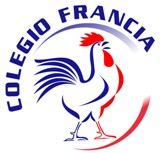 COLEGIO FRANCIA – AEFE                               CAMPO CLARO                              CARACAS                                                AUTORIZACION PARENTAL		Por medio de la presente, nosotros, ……………………………………….. y ………………………………… respectivamente de nacionalidad …………………… y ……………………………. , portadores de la cedula de identidad o del pasaporte n° ………………..  y …………………. autorizamos a nuestro(a) hijo(a)……………….. ………………………………………….. para viajar al campamento La Llanada desde el lunes 7 de mayo  hasta el jueves 10 de mayo, fuera del aera metropolitana, bajo la responsabilidad de los profesores :Sr Rodrigo INOSTROZASra Estelle COUCKESra Michelle JALENQUESLa poliza de seguros de nuestro representado es………………………………….Numero de contrato…………………………………………………………………..(se requiere fotocopia)Anexo:Copia cedula o pasaporte del representanteCopia del partido de nacimiento del alumno o cedula o pasaporteFoto del alumno.Fecha y firma: